TERMO DE COMPROMISSO DE ADESÃOEu,	,CPF		, Matriculado no curso		, turma	, aceito participar do Programa de Assistência Estudantil 202  , do IFMG Campus		, como beneficiário da modalidade indicada abaixo, fazendo jus ao seguinte valor:(    ) Bolsa permanência 01-Valor R$ 400,00  (10) parcelas (    ) Bolsa permanência 02-Valor R$ 300,00  (10) parcelas (    ) Bolsa Permanência 03-Valor R$ 200,00  (10) parcelas (    ) Bolsa Permanência 04 -Valor R$ 150,00 (10) parcelas ( ) Alimentação(   ) Moradia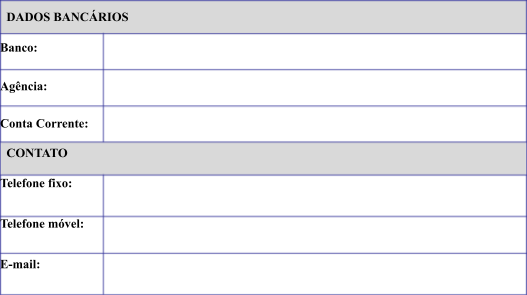 Declaro conhecer as regras da Política de Assistência Estudantil contidas na Resolução nº 09, de 03 de julho de 2020 e no Edital nº         /202    , do Instituto Federal de Educação, Ciência e Tecnologia de Minas Gerais, campus Governador Valadares, estando ciente da possibilidade de ser acompanhado pelo setor responsável pela Assistência Estudantil do campus e de que, sempre que solicitado(a), deverei entrar em contato ou justificar a impossibilidade. Qualquer descumprimento às regras da Política implicará no meu desligamento automático. 	,	de	de 202 .Assinatura do beneficiárioAssinatura do responsável (caso o beneficiário seja menor de 18 anos)